塩素の性質（マイクロスケール実験）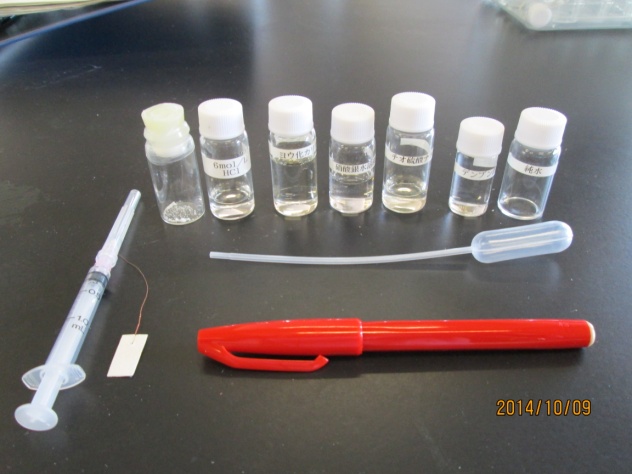 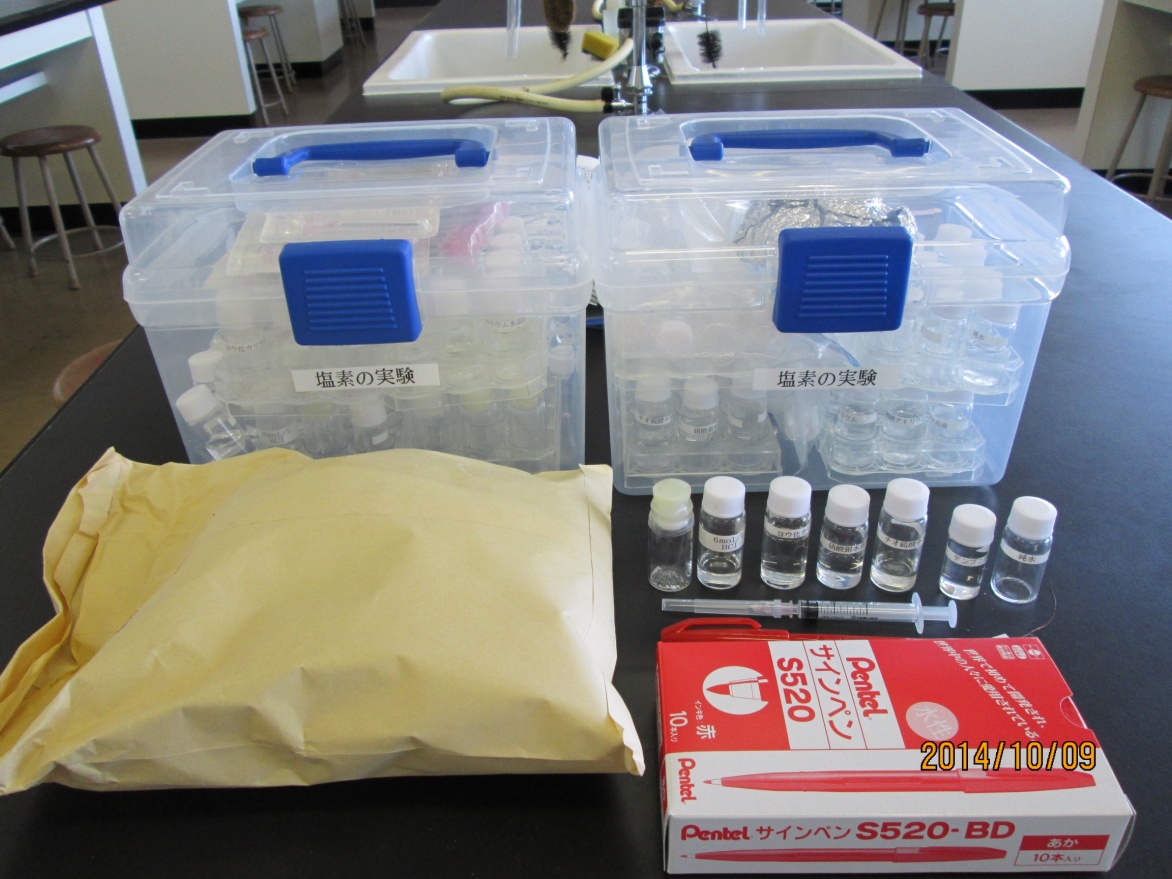 〈セットの内容〉4人1組の班×１０左のびんから・サンプル管にシリコン栓でふたをしたもの・スクリュー管６mol/L塩酸　・0.1mol/Lヨウ化カリウム水溶液　・0.1mol/L硝酸銀水溶液　　・10%チオ硫酸ナトリウム水溶液・デンプン溶液　　・純水・シリンジ　　・銅線にろ紙をつけたもの　・パスツールピペット・赤色サインペン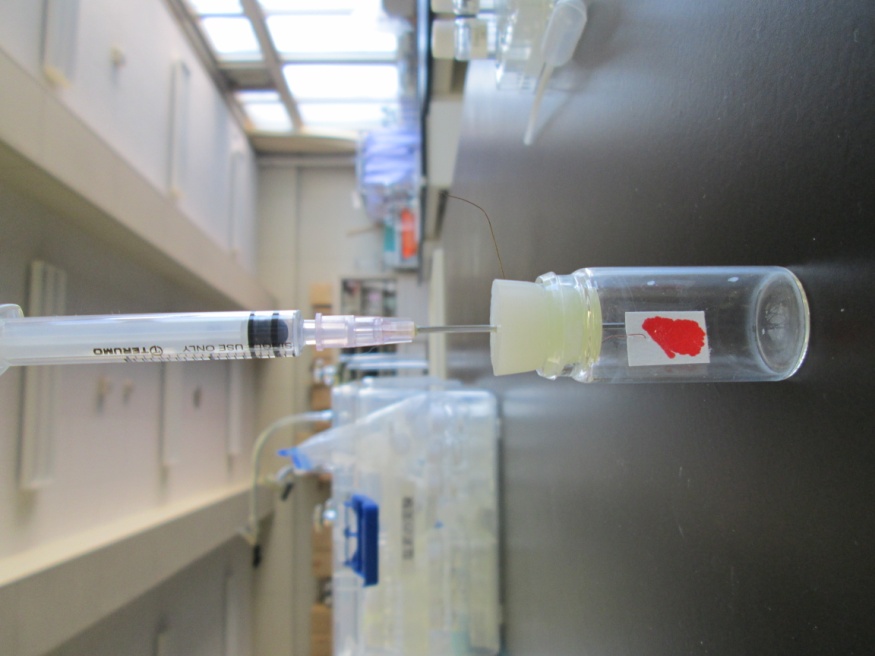 